организовать целенаправленную деятельность  с родителями (законными представителями) воспитанников путем  информационной агитации, совместного творчества, персональных выставок.2.3. Ожидаемый результат.  Дети  выполняют предложенные задания, используя при этом разные материалы,  создают выразительные образы с помощью интеграции рисования, лепки, аппликации, ручного труда, применяют полученные теоретические знания  в практической деятельности.2.4. Ожидаемый результат. Педагоги  понимают значимость развития у детей дошкольного возраста художественного интереса и творческих способностей с целью повышения качества образовательных результатов  воспитанников.3. Участники Недели «Калейдоскоп ремесел»  3.1. В Неделе «Калейдоскоп ремесел» принимают участие педагогические работники МБДОУ «Д/с № 47», воспитанники групп в соответствие с возрастом,   родители (законные представители) воспитанников.4. Сроки и порядок проведения Недели «Калейдоскоп ремесел»  4.1. Мероприятия Недели «Калейдоскоп ремесел» проводится с 26 февраля  по 01 марта  2024 года включительно согласно плану.4.2. План обязательных мероприятий  недели творчества в МБДОУ «Д/с № 47»:4.3. Содержание и наполняемость дня определяют воспитатели в соответствие с возрастом детей, а также несут ответственность  за  реализацию плана мероприятий. 4.4. Клубный час   проводится   в присутствии заведующего детским садом/заместителя заведующего по ВОР/старшего воспитателя/организаторов недели «Калейдоскоп ремесел», время и место обговаривается заранее.5.  Взаимодействие педагогов.5.1. В рамках  Недели «Калейдоскоп ремесел» для педагогов организуется квест «Творчество в педагогической профессии» по отдельному сценарию по линии  «теория – практика».5.2. Разработчиком и организатором  квеста является методический совет ОО в составе воспитателей  Белобаевой Е.В., Лидовских Н.А., Володиной Н.А.5.3. Исполнителями и участниками  квеста являются педагоги детского сада.6. Взаимодействие с семьями воспитанников.6.1. В рамках  Недели «Калейдоскоп ремесел»  ведется информационно – консультативная работа, в сотрудничестве с родителями (законными представителями) на базе ОО организуется творческая выставка «Родители – умельцы»,  в группах – персональные  выставки детей «Творческий взлет».6.2. Организаторами взаимодействия с семьями воспитанников являются воспитатели групп.7. Подведение итогов Недели  «Калейдоскоп ремесел»7.1.  Итог дня предоставляется организаторам недели, фотоотчет/фотоколлаж/ видеоролик выставляется на платформе «Сферум». Об итогах дня организаторы информируют педагогов ежедневно путем опубликования новостной ленты.7.2. Рейтинговая таблица заполняется заместителем заведующего по ВОР/ старшим воспитателем:7.3. В «заполнении рейтинговой таблицы» принимают участие воспитанники групп путем отметки выполненного задания на общем стенде (п.1.5) фишкой, соответствующей названию группы.7.4. Решение о поощрении участников Недели «Калейдоскоп ремесел» выносит комиссия по распределению выплат стимулирующего характера, самостоятельное решение о поощрении  исключается в любом виде. 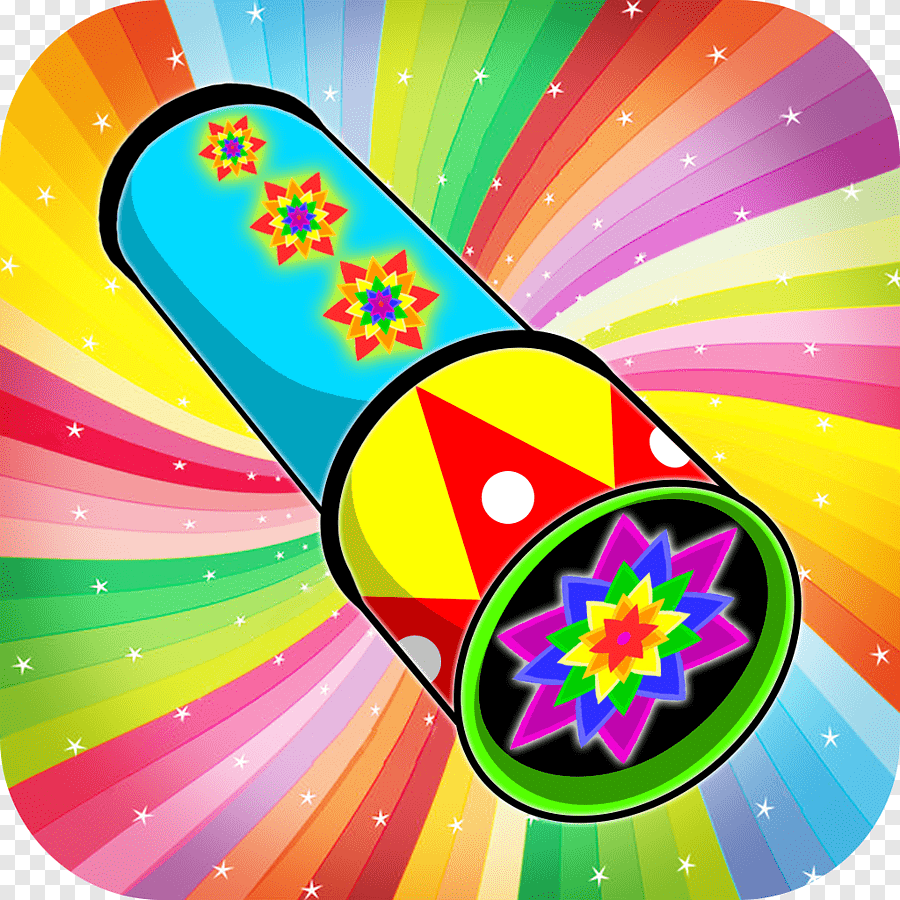 Дата Тема дня, цель, итог (продукт)26.02ТеорияНООД «Краса ненаглядная» (Окружающий мир/Краеведение)Цель:  Воспитание эстетического отношения к народному прикладному искусству, развитие интереса к различным видам народных промыслов, к разнообразным природным материалам, из которых делали мастера различные изделия.Практика  НООД «Чудо – чудное, диво – дивное» (Рисование)Цель: Знакомство с разнообразием  русских народных изделий, их характерными особенностями, развитие умения использовать росписи (элементы росписи) для их оформления согласно ФОП ДО.Итог: Выставка росписей  (не раскраска) «Рукам работа – сердцу радость», 1 качественная работа от группы, 1 этаж, этикетка (группа, название работы, если работа индивидуальная – ФИО ребенка)27.02ТеорияБеседа  «Волшебная ниточка» (Окружающий мир, ХЭР)Цель: Знакомство детей с нетрадиционной техникой  работы с нитью (шнурком) - «Ниткография».Практика  НООД «Мастерим из ниток» (Аппликация/Ручной труд)Цель: Развитие умения мастерить изделия из ниток (рамки, брелоки, игрушки и т.д.) по замыслу, образцу, схеме, формировать навык работы с нитью.Итог: Фотоколлаж «Грани творчества»28.01Теория ЭИД «Свойства ткани»Цель: Знакомство с видами ткани и ее свойствами.Практика НООД «Разноцветные лоскутки» (Аппликация/Ручной труд)Цель: Развитие художественно-творческих способностей детей, проявляющих интерес к рукоделию, знакомство детей с разными способами и приёмами работы с тканью при изготовлении плоскостных, полуобъёмных и объёмных поделок.Итог: Выставка поделок «Добрых рук творенье», 1 качественная работа от группы, 1 этаж, этикетка (группа, название работы)29.02Теория Беседа - исследование «Волшебный сундучок» (Окружающий мир)Цель:  Знакомство детей с материалами, которые можно использовать для изготовления разнообразных поделок.Практика  НООД «Всякая всячина» (Художественное творчество)Цель: Развитие художественно-творческих способностей детей, проявляющих интерес к рукоделию, знакомство детей с разными способами и приёмами работы с пуговицами, бисером, готовыми наборами для  детского творчества.Итог: Видеообзор /ролик «Жизнь – творчество, творчество – жизнь»01.03Клубный час «Мы умеем мастерить, веселиться и творить»Цель: Организация детской деятельности посредством реализации общесадового проекта «Добрые дела дошколят или маленькие волонтеры» - «Играем вместе – старшие младшим», обмен детским опытом, умение детей старшего возраста показать мастер – класс по художественному творчеству.Итог: Фотоколлаж «Так зажигаются звезды»№ группыРисунок (роспись)Фотоколлаж ПоделкаВидеообзор/роликКлубный час (мастер – класс)Информационный блок для родителей Творческие выставки 0102